.Long intro. Start when the man starts singing, if you start before that, you will be out of phrase.WALK, WALK, HEEL AND HEEL AND STEP, PIVOT ½ TURN, BOUNCE TWICEKICK-BALL-STEP FORWARD, KICK-BALL-STEP FORWARD, SWIVEL TWICE ¼ RIGHT, KICK-BACK-TOGETHERHOP TO RIGHT TWICE, HOP TO LEFT TWICESTEP, TOUCH, STEP, TOUCH, STEP, TOUCH, HOLD, STEP, TOUCH, STEP, TOUCH, STEP, TOUCH, HOLDREPEATTake Da Train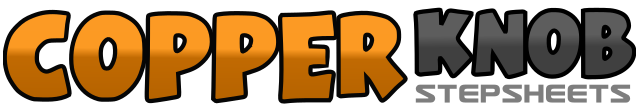 .......Count:32Wall:4Level:Improver.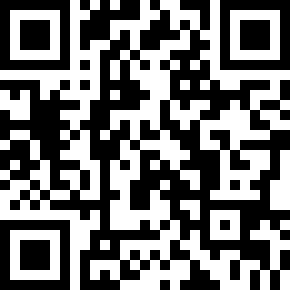 Choreographer:Nancy Morgan (USA)Nancy Morgan (USA)Nancy Morgan (USA)Nancy Morgan (USA)Nancy Morgan (USA).Music:C'mon N' Ride It (The Train) - Quad City DJ'sC'mon N' Ride It (The Train) - Quad City DJ'sC'mon N' Ride It (The Train) - Quad City DJ'sC'mon N' Ride It (The Train) - Quad City DJ'sC'mon N' Ride It (The Train) - Quad City DJ's........1-2Walk forward - right, left3&4&Put right heel forward, put right next to left as you put left heel forward, put left next to right5-6Put right foot forward, pivot ½ turn to your left (keep weight on right)7-8Bounce up and down 2 times (put your thumb out like you are hitching a ride)1&2Kick right foot forward, put right foot next to left, step forward on left3&4Kick right foot forward, put right foot next to left, step forward on left5&6Swivel on balls of both feet two times as you turn ¼ to your right (keep weight on left)7&8Kick right foot forward, put right foot next to left, step left next to right (weight is even)&1-2Hop to right side - step right, touch left, hold&3-4Hop to right side - step right, touch left, hold&5-6Hop to left side - step left, touch right, hold&7-8Hop to left side - step left, touch right, hold&1Step right foot forward towards 1:00, touch left next to right&2Step left foot forward towards 11:00, touch right next to left&3-4Step right foot forward towards 1:00, touch left next to right, hold&5Step left foot forward towards 11:00, touch right next to left&6Step right foot forward towards 1:00, touch left next to right&7-8Step left foot forward towards 11:00, touch right next to left, hold